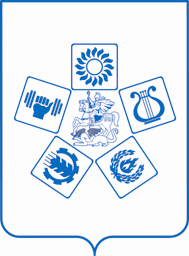 АДМИНИСТРАЦИЯМУНИЦИПАЛЬНОГО ОБРАЗОВАНИЯЛЮБЕРЕЦКИЙ МУНИЦИПАЛЬНЫЙ РАЙОН
МОСКОВСКОЙ ОБЛАСТИПОСТАНОВЛЕНИЕ31.05.2017                                                                                               № 2183-ПАг. ЛюберцыО проведении аукциона на право размещения и эксплуатации нестационарных торговых объектов  на территории городского округа ЛюберцыВ соответствии с  Федеральным законом от 06.10.2003 № 131-ФЗ                «Об общих принципах организации местного самоуправления в Российской Федерации», Федеральным законом от 28.12.2009 № 381-ФЗ «Об основах государственного регулирования торговой деятельности в Российской Федерации», Законом Московской области от 28.12.2016 № 183/2016-ОЗ                 «Об организации местного самоуправления на территории Люберецкого муниципального района», Постановлениемадминистрации  Люберецкого  муниципального   района   Московской   области   от   17.03.2017   № 846-ПА «Об утверждении  Положенияо порядке размещения нестационарных торговых объектов на территории городского округа Люберцы», Постановлением администрации  Люберецкого  муниципального  района  Московской области от 27.04.2017 № 1620-ПА «Об утверждении схемы размещения нестационарных торговых объектов на территории городского округа Люберцы Московской области на 2017-2021 годы», Постановлением администрации  Люберецкого  муниципального   района   Московской   области   от   28.04.2017 № 1768-ПА  «Об утверждении  положения о проведении аукциона на право размещения и эксплуатации нестационарных торговых объектов  на территории городского округа Люберцы», Постановлением администрации Люберецкого  муниципального    района  Московской   области   от   28.04.2017 № 1770-ПА «Об утверждении состава комиссии по проведению  аукциона на право размещения и эксплуатации нестационарных торговых объектов на территории городского округа Люберцы», Постановлением администрации  Люберецкого  муниципального   района   Московской  области   от   28.04.2017  № 1771-ПА «Об утверждении методики расчета годового размера платы за размещение нестационарных торговых объектов на территории городского округа Люберцы», Постановлением администрации Люберецкого  муниципального  района  Московской области от 16.05.2017 № 1964-ПА «Об утверждении требований к архитектурно-дизайнерскому решению нестационарных торговых объектов, расположенных на территории городского округа Люберцы», Распоряжением администрации  Люберецкого  муниципального  района Московской области от 24.01.2017 № 4-РА «О наделении полномочиями заместителя Руководителя администрации Люберецкого муниципального района Московской области Тимашкова Кирилла Александровича», постановляю:1. Провести 04.07.2017 года аукцион на право размещения и эксплуатации нестационарных торговых объектов  на территориигородского округа Люберцы.2. Утвердить извещение о проведении аукциона на право размещения и эксплуатации нестационарных торговых объектов  на территории городского округа Люберцы (прилагается).3. Организатором подготовки и проведения аукциона на право размещения и эксплуатации нестационарных торговых объектов  на территории городского округа Люберцы уполномочить управление по координации торговой деятельности  (Рязанова С.В.).4. Управлению по координации торговой деятельности (Рязанова С.В.) осуществлять:4.1. публикацию извещения о проведении аукциона в средствах массовой информации и на официальном сайте администрации Люберецкого муниципального района Московской области;4.2. организационно-техническое обеспечение работы комиссии по проведению аукционов на право размещения и эксплуатации нестационарных торговых объектов  на территории городского округа Люберцы;4.3. прием и регистрацию заявок на участие в аукционе;4.4. передачу в комиссию по проведению аукционов на право размещения и эксплуатации нестационарных торговых объектов  на территории городского округа Люберцы заявок на участие в аукционе, а также прилагаемые к ним документы.5. Комиссии по проведению аукционов на право размещения и эксплуатации нестационарных торговых объектов  на территории городского округа Люберцы обеспечить рассмотрение поступивших заявлений и определение победителей аукциона в установленном порядке.6. Контроль за исполнением настоящего Постановления оставляю за собой.Заместитель Руководителя администрацииК.А. Тимашков